                DIRECŢIA POLIŢIA LOCALĂ CĂLĂRAŞI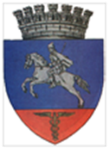 N              Nr. 2370 din 07.09.2020                                                                                                         Aprob                                                                                                Director Executiv                                                                                          Ing.                                                                                                   Anghel DanielRAPORT DE ACTIVITATECătre PRIMĂRIA MUNICIPIULUI CĂLĂRAŞIÎn atenţia Domnului Primar DRĂGULIN  ȘTEFAN  DANIELVă informăm că în perioada 01 – 06 Septembrie 2020, politistii locali şi-au desfăşurat activitatea, conform planificării lunare, având la bază atribuţiile prevăzute în Legea nr. 155/2010, H.G.nr. 1332/2010, Planul de Ordine şi Siguranţă Publică al municipiului pe anul 2019, respectiv Regulamentul de Organizare şi Funcţionare, Regulamentul de Ordine Interioară, precum şi în concordanţă cu evoluţia situaţiei operative din zonele şi locurile date în responsabilitate. S-a avut în vedere, în principal, acoperirea cu elemente de dispozitiv, a tuturor zonelor şi itinerariilor de patrulare unde, conform statisticilor şi a informaţiilor primite de la celelalte structuri de ordine publică sau de la cetăţenii municipiului, acolo unde frecvent se tulbură ordinea şiliniştea publică, se săvârşesc acte sau fapte antisociale. În perioada 01 – 06 Septembrie 2020 Poliția Locală Călărași:a continuat desfășurarea de acțiuni în sistem integrat în colaborare cu reprezentanții I.P.J. Călărași, pentru asigurarea climatului de ordine și liniște publică pe raza municipiului, dar și pentru limitarea infectării cu noul Corona – Virus, a cetățenilor municipiului. a acționat permanent, cu o patrulă mobilă, pe raza orașului pentru menținerea curățeniei mai ales în zona platformelor de gunoi, depistarea persoanelor care aruncă gunoi în alte locuri și a celor care caută prin deșeurile menajere din aceste locații, colaborând cu angajații REBU pentru ridicarea deșeurilor reciclabile. a desfășurat, împreună cu Biroul Poliției Rutiere, din cadrul IPJ Călărași, acțiuni pe linia siguranței rutiere precum și acțiuni pentru sancționarea celor care încalcă regulile privind oprirea, staționarea și parcările neregulamentare;a efectuat controale în trafic pe linia respectării reglementărilor legale privind circulația autovehiculelor de tonaj mare pe raza municipiului ;a desfășurat activități specifice în sistem integrat cu reprezentanții I.P.J. Călărași pentru aplicarea măsurilor dispuse ca urmare a declarării stării de alertă;a verificat persoanele carantinate sau izolate la domiciliu dar a procedat și la comunicarea Dispozițiilor de carantinare/izolare persoanelor în cauză . a desfășurat acțiuni pe linia transportului în comun de persoane, pentru respectarea măsurilor de protejare a populației împotriva noului virus.În perioada 01 – 06 Septembrie 2020 polițiștii locali au legitimat un număr de 170 persoane, au intervenit la 25 sesizări primite prin Dispeceratul instituției și 52 sesizări primite prin sistemul 112, au aplanat 7 stări conflictuale, au constatat 44 fapte antisociale și au aplicat un număr de 23 sancțiuni contravenționale (în valoare de 12180 lei) și 21 avertismente verbale, după cum urmează:OUG nr.195/2002 – privind circulația pe drumurile publice – 8 fapte constatate fiind aplicate sancțiuni contravenționale în valoare de 580 lei plus 17 puncte penalizare.Legea nr.61/1991 – r - sancționarea faptelor de încălcare a unor norme de conviețuire socială, a ordinii și liniștii publice – 7 fapte constatate fiind aplicate sancțiuni contravenționale cu amendă în valoare de 7100 lei .Legea 55/2020 – privind unele măsuri pentru prevenirea și combaterea efectelor pandemiei de COVID 19 – 2 fapte constatate fiind aplicate sancțiuni cu avertisment scris .HCL 40/2013 – privind Regulamentul pentru eliberarea și folosirea permiselor de “Liberă trecere” pentru circulația autovehiculelor cu masa maximă autorizată mai mare de 3,5 tone – 2 fapte constatate fiind aplicate sancțiuni contravenționale în valoare de 2000 lei .HCL 219/2008 – Privind Regulamentul de gospodărire comunală a municipiului Călărași – 4 fapte constatate fiind aplicate sancțiuni contravenționale în valoare de 2500 lei .Aspectele ce țin de situația operativă și de activitățile efectuate de Poliția Locală Călărași se regăsesc în Anexa 1 la prezentul Raport.Director Executiv AdjunctGabriel Vrînceanu